Comune di San Benedetto Po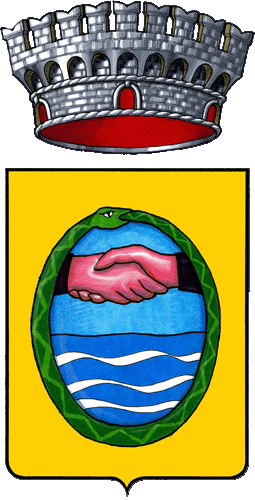 Provincia di MantovaAllo Sportello Unico Attività Produttive di .....................................................................................................Protocollo n. ...................... Data di protocollazione ....../....../............ L’istanza verrà trasmessa dal SUAP del Comune all’autorità competente (Regione o delegata).Il sottoscritto ......................................................... nato a ..................................................... il ....../....../............ nazionalità.......................................... residente in .......................................... Via .................................................... n. ....titolo di studio (eventuale) ..............................................................................................................; in possesso di certificato di abilitazione ex art. 23 del D.P.R. n. 290/2001, n. ............................ del ....../....../............, rilasciato da: .......................................................................................................................................................;DICHIARAin relazione al deposito o locale di vendita di fitofarmaci ubicato in ........................................ n. ............, di accettare l’incarico di:  Institore;  Procuratore;  Preposto;DICHIARA, INOLTREdi essere in possesso dei requisiti morali prescritti dalla vigente legislazione e che nei propri confronti non sussistono cause di decadenza o sospensione previste dal D.Lgs. n. 159/2011, art. 67;di essere consapevole che i prodotti fitosanitari ed i loro coadiuvanti devono essere detenuti o venduti in locali che non siano adibiti al deposito o alla vendita di generi alimentari;di essere consapevole che, al momento della vendita, deve essere presente almeno una persona, titolare o dipendente, in possesso di certificato di abilitazione, per fornire all'acquirente informazioni adeguate sul corretto uso dei prodotti fitosanitari/coadiuvanti, in materia di rischi e sicurezza per la salute umana e ambiente connessi al loro impiego e sul corretto smaltimento dei rifiuti;di essere consapevole che, all’atto della vendita ad utilizzatori non professionali, devono essere fornite dal personale, titolare o dipendente, informazioni generali sui rischi per la salute umana e l'ambiente connessi al loro uso, sui pericoli connessi all'esposizione ed in particolare sulle condizioni per stoccaggio, manipolazione, applicazione e smaltimento sicuri, nonché sulle alternative eventualmente disponibili;di essere informato, tramite apposita informativa resa disponibile dall’ente a cui è indirizzato il presente documento, ai sensi e per gli effetti degli articoli 13 e seg. del Regolamento Generale sulla Protezione dei Dati (RGPD-UE 2016/679), che i dati personali raccolti saranno trattati, anche con strumenti informatici, esclusivamente nell’ambito del procedimento per il quale la presente istanza/dichiarazione viene resa;di essere a conoscenza di tutte le norme e condizioni relative all’esercizio dell’attività, impegnandosi a produrre la documentazione che il Comune riterrà necessario acquisire e a fornire ogni notizia utile nei termini richiesti;di essere consapevole che, ai sensi degli articoli 75 e 76 del D.P.R. 445/2000, nel caso in cui la domanda contenga false o mendaci dichiarazioni, fatte salve le sanzioni previste dal vigente Codice Penale, essa verrà annullata d'ufficio e in toto ai sensi delle vigenti disposizioni di legge;di allegare alla presente, copia della documentazione richiesta.Documentazione allegata alla dichiarazione (a pena di irricevibilità):copia documento di identità;copia permesso di soggiorno o carta di soggiorno del firmatario [per cittadini extracomunitari, anche per chi è stato riconosciuto rifugiato politico; se il permesso scade entro 30 giorni, copia ricevuta richiesta di rinnovo);procura speciale (solo per le pratiche presentate on-line da un soggetto intermediario);Data ....../....../............Documento firmato digitalmente ai sensi delle vigenti disposizioni di legge.Vendita al minuto di prodotti fitosanitariDICHIARAZIONE DELL'INSTITORE O PROCURATORE O DI CHI ASSUME L'INCARICO (art. 23, D.P.R. n. 290/2001)